https://www.instagram.com/maxcar54ru/Куда:Коммерческое предложение от 22.09.2020 г.Уважаемые господа!Основное:Условия и цены: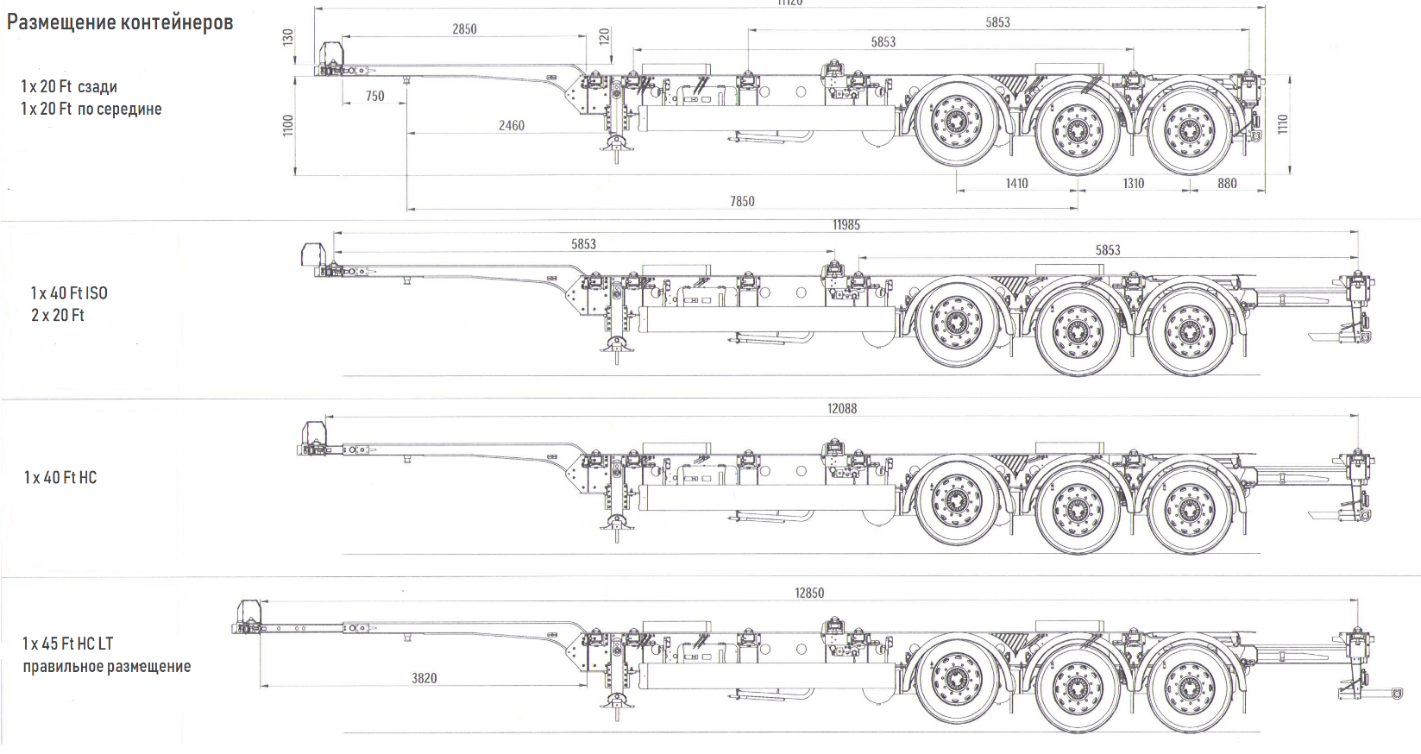 Доставка до Новосибирска попутным тягачем по согласованию.Видеобзор KÄSSBOHRER SHG.AVMH, тройная раздвижка: передняя, средняя и задняя:https://www.youtube.com/watch?v=FSvz5K-TS_wСкачать фото с сайта:https://www.maxcar54.ru/catalog/pritsepy-i-polupritsepy/konteynerovozy/konteynerovoz-teleskop-k-ssbohrer-shg-avh-45-12-27-perednyaya-i-zadnyaya-razdvizhka/С уважением, Карнаков Вячеслав Владимирович
директор ООО "МаксКар"
8 (383) 233-32-53
8-913-752-39-768-913-477-09-39 (служебный)
стоянка - г. Новосибирск, ул. Кубовая, 60.
(карьер Мочище, ост. Объединение 4, автобаза "КатуньТранс")
maxcar54@mail.ruwww.maxcar54.ruhttps://www.youtube.com/channel/UCIiFI5uro5xB8fkw0N0pyRg/videosКуда:Коммерческое предложение от 22.09.2020 г.Уважаемые господа!Основное:Условия и цены:Доставка до Новосибирска попутным тягачем по согласованию.Видеобзор KÄSSBOHRER SHG.AVMH, тройная раздвижка: передняя, средняя и задняя:https://www.youtube.com/watch?v=FSvz5K-TS_wСкачать фото с сайта:https://www.maxcar54.ru/catalog/pritsepy-i-polupritsepy/konteynerovozy/konteynerovoz-teleskop-k-ssbohrer-shg-avh-45-12-27-perednyaya-i-zadnyaya-razdvizhka/С уважением, Карнаков Вячеслав Владимирович
директор ООО "МаксКар"
8 (383) 233-32-53
8-913-752-39-768-913-477-09-39 (служебный)
стоянка - г. Новосибирск, ул. Кубовая, 60.
(карьер Мочище, ост. Объединение 4, автобаза "КатуньТранс")
maxcar54@mail.ruwww.maxcar54.ruhttps://www.youtube.com/channel/UCIiFI5uro5xB8fkw0N0pyRg/videosКуда:Коммерческое предложение от 22.09.2020 г.Уважаемые господа!Основное:Условия и цены:Доставка до Новосибирска попутным тягачем по согласованию.Видеобзор KÄSSBOHRER SHG.AVMH, тройная раздвижка: передняя, средняя и задняя:https://www.youtube.com/watch?v=FSvz5K-TS_wСкачать фото с сайта:https://www.maxcar54.ru/catalog/pritsepy-i-polupritsepy/konteynerovozy/konteynerovoz-teleskop-k-ssbohrer-shg-avh-45-12-27-perednyaya-i-zadnyaya-razdvizhka/С уважением, Карнаков Вячеслав Владимирович
директор ООО "МаксКар"
8 (383) 233-32-53
8-913-752-39-768-913-477-09-39 (служебный)
стоянка - г. Новосибирск, ул. Кубовая, 60.
(карьер Мочище, ост. Объединение 4, автобаза "КатуньТранс")
maxcar54@mail.ruwww.maxcar54.ruhttps://www.youtube.com/channel/UCIiFI5uro5xB8fkw0N0pyRg/videosКуда:Коммерческое предложение от 22.09.2020 г.Уважаемые господа!Основное:Условия и цены:Доставка до Новосибирска попутным тягачем по согласованию.Видеобзор KÄSSBOHRER SHG.AVMH, тройная раздвижка: передняя, средняя и задняя:https://www.youtube.com/watch?v=FSvz5K-TS_wСкачать фото с сайта:https://www.maxcar54.ru/catalog/pritsepy-i-polupritsepy/konteynerovozy/konteynerovoz-teleskop-k-ssbohrer-shg-avh-45-12-27-perednyaya-i-zadnyaya-razdvizhka/С уважением, Карнаков Вячеслав Владимирович
директор ООО "МаксКар"
8 (383) 233-32-53
8-913-752-39-768-913-477-09-39 (служебный)
стоянка - г. Новосибирск, ул. Кубовая, 60.
(карьер Мочище, ост. Объединение 4, автобаза "КатуньТранс")
maxcar54@mail.ruwww.maxcar54.ruhttps://www.youtube.com/channel/UCIiFI5uro5xB8fkw0N0pyRg/videosКуда:Коммерческое предложение от 22.09.2020 г.Уважаемые господа!Основное:Условия и цены:Доставка до Новосибирска попутным тягачем по согласованию.Видеобзор KÄSSBOHRER SHG.AVMH, тройная раздвижка: передняя, средняя и задняя:https://www.youtube.com/watch?v=FSvz5K-TS_wСкачать фото с сайта:https://www.maxcar54.ru/catalog/pritsepy-i-polupritsepy/konteynerovozy/konteynerovoz-teleskop-k-ssbohrer-shg-avh-45-12-27-perednyaya-i-zadnyaya-razdvizhka/С уважением, Карнаков Вячеслав Владимирович
директор ООО "МаксКар"
8 (383) 233-32-53
8-913-752-39-768-913-477-09-39 (служебный)
стоянка - г. Новосибирск, ул. Кубовая, 60.
(карьер Мочище, ост. Объединение 4, автобаза "КатуньТранс")
maxcar54@mail.ruwww.maxcar54.ruhttps://www.youtube.com/channel/UCIiFI5uro5xB8fkw0N0pyRg/videos